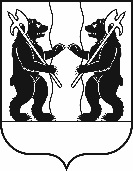 АДМИНИСТРАЦИЯЯРОСЛАВСКОГО МУНИЦИПАЛЬНОГО РАЙОНАПОСТАНОВЛЕНИЕ19.06.2024                                                                                                                                 № 1414О внесении изменений в постановление Администрации Ярославского муниципального района от 25.04.2024 № 986 «Об единовременной материальной выплате лицам, заключившим контракт о прохождении военной службы в Вооруженных Силах Российской Федерации в районе специальной военной операции при содействии органов местного самоуправления Ярославского муниципального района и поселений, входящих в состав Ярославского муниципального района»В целях организации содействия гражданам, заключившим контракт о прохождении военной службы в Вооруженных Силах Российской Федерации в районе специальной военной операции, на основании статьи 50 Устава Ярославского муниципального района, Администрация района
п о с т а н о в л я е т:1. Внести в постановление Администрации Ярославского муниципального района от 25.04.2024 № 986 «Об единовременной материальной выплате лицам, заключившим контракт о прохождении военной службы в Вооруженных Силах Российской Федерации в районе специальной военной операции при содействии органов местного самоуправления Ярославского муниципального района и поселений, входящих в состав Ярославского муниципального района» следующие изменения:1.1. Преамбулу изложить в следующей редакции:«В целях организации содействия гражданам, заключившим контракт о прохождении военной службы в Вооруженных Силах Российской Федерации в районе специальной военной операции, на основании статьи 50 Устава Ярославского муниципального района, Администрация района
п о с т а н о в л я е т:».1.2. В пункте 1 слова «за счет средств резервного фонда Администрации Ярославского муниципального района» исключить.1.3. В порядке назначения и предоставления единовременной материальной выплаты лицам, заключившим контракт о прохождении военной службы в Вооруженных Силах Российской Федерации в районе специальной военной операции при содействии органов местного самоуправления Ярославского муниципального района и поселений, входящих в состав Ярославского муниципального района:1.3.1. В пункте 2 слова «и предоставление» исключить.1.3.2. В пункте 9 слова «5 рабочих дней» заменить словами «в течение 30 календарных дней».1.3.3. Дополнить пунктом 10 следующего содержания:«10. Предоставление единовременной материальной выплаты осуществляется благотворительными и иными общественно полезными фондами, иными некоммерческими организациями по обращению Администрации Ярославского муниципального района.».1.3.4. В приложении 1 в форме заявления о назначении единовременной материальной выплаты слово «произвести» заменить словом «назначить».2. Постановление вступает в силу со дня его официального опубликования.Глава Ярославскогомуниципального района                                                               Н.В. Золотников